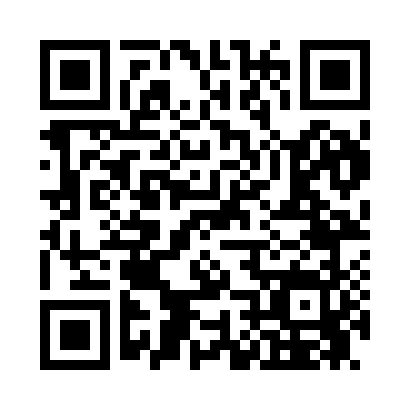 Prayer times for Roseton, New York, USAMon 1 Jul 2024 - Wed 31 Jul 2024High Latitude Method: Angle Based RulePrayer Calculation Method: Islamic Society of North AmericaAsar Calculation Method: ShafiPrayer times provided by https://www.salahtimes.comDateDayFajrSunriseDhuhrAsrMaghribIsha1Mon3:445:261:005:028:3410:152Tue3:455:271:005:028:3410:153Wed3:465:271:005:028:3310:144Thu3:475:281:015:028:3310:145Fri3:485:281:015:028:3310:136Sat3:495:291:015:028:3310:137Sun3:495:301:015:028:3210:128Mon3:505:301:015:028:3210:119Tue3:515:311:015:028:3110:1110Wed3:525:321:015:028:3110:1011Thu3:545:321:025:028:3010:0912Fri3:555:331:025:028:3010:0813Sat3:565:341:025:028:2910:0714Sun3:575:351:025:028:2910:0615Mon3:585:361:025:028:2810:0516Tue3:595:361:025:028:2710:0417Wed4:005:371:025:028:2710:0318Thu4:025:381:025:028:2610:0219Fri4:035:391:025:028:2510:0120Sat4:045:401:025:018:2510:0021Sun4:065:411:025:018:249:5922Mon4:075:421:025:018:239:5723Tue4:085:431:025:018:229:5624Wed4:105:431:025:018:219:5525Thu4:115:441:025:008:209:5326Fri4:125:451:025:008:199:5227Sat4:145:461:025:008:189:5128Sun4:155:471:024:598:179:4929Mon4:165:481:024:598:169:4830Tue4:185:491:024:598:159:4631Wed4:195:501:024:588:149:45